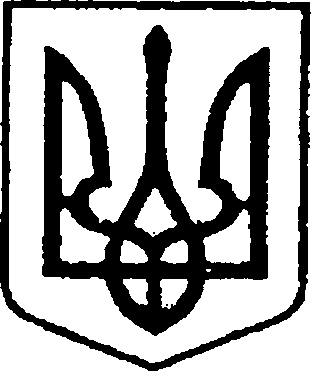 УКРАЇНАЧЕРНІГІВСЬКА ОБЛАСТЬН І Ж И Н С Ь К А    М І С Ь К А    Р А Д А                   В И К О Н А В Ч И Й    К О М І Т Е ТР І Ш Е Н Н Явід   __________   2019 р.		  м. Ніжин		                № ____Про проведення у 2020 роціприписки громадян 2003 рокународження до призовної дільниці Ніжинського об’єднаногоміського територіального центру комплектування та соціальної підтримкиВідповідно до статей 36, 40, 42, 52, 53, 59, 73 Закону України «Про місцеве самоврядування в Україні», Закону України «Про військовий обов'язок і військову службу», Закону України «Про оборону України», Закону України «Про мобілізаційну підготовку та мобілізацію», Положення про підготовку і проведення призову громадян України на строкову військову службу та прийняття призовників на військову службу за контрактом, затвердженим постановою Кабінету Міністрів України від 21березня 2002 р. №352, Порядкуу сорганізації та ведення військового обліку призовників і військовозобов’язаних, затвердженим постановою Кабінету Міністрів України від 7 грудня 2016 р. № 921, Регламентом виконавчого комітету Ніжинської міської ради Чернігіської області VII скликання, затвердженим рішенням виконавчого комітету Ніжинської міської ради від 11 серпня 2016 року № 220 та з метою своєчасного і якісного проведення у 2019 році приписки громадян 2003 року народження до призовної дільниці Ніжинського об’єднаного міського територіального центру комплектування та соціальної підтримки, виконавчий комітет Ніжинської міської ради вирішив:1. Рекомендувати військовому комісару Ніжинського об’єднаного міського територіального центру комплектування та соціальної підтримки ( далі ОМТЦК та СП)  Якущенку В.М. провести з 15 січня по 31 березня 2020 року у приміщенні Ніжинського об’єднаного міського територіального центру комплектування та соціальної підтримки приписку громадян 2003 року народження. 	          2. Директору комунального некомерційного підприємства «Ніжинська центральна міська лікаря імені Миколи Галицького» Костирку О.М.:               2.1. Виділити лікарів-спеціалістів :                             основний:                                            дублюючий: лікар-хірург                           Шовкун С.В.                                     Баришкевич В.С. лікар-психіатр                       Молчанова О.О.                                Бойко С.М. лікар-терапевт                       Бондарь В.В.                                     Гвоздь Н.М. лікар-окуліст                         Мальченко О.І.                                 Отт В.І. лікар-отоларінголог              Динька Л.І.                                        Веруга О.І. лікар-стоматолог                   Нещерет Л.І.                                     Сюр М.І. лікар-дерматолог                  Євлах Л.М.                                        Сидоренко О.Ф.                                   лікар-невропатолог              Поливко І.В.                                      Кондратенко І.Б. секретар комісії                    Котлярова А.С.                                 Мурашко Л.Б.                2.2. Створити умови для проведення лабораторних рентгенологічних досліджень, забору крові, визначення її групи та наявність резус-фактору, електрокардіограми серця (листопад – грудень 2019 року).                2.3. Виділити у рентген кабінет необхідну кількість рентгенівської плівки для проведення флюорографії грудної клітини та рентгенологічних обстежень всім призовникам в період з 04 листопада по 06 грудня 2019 року.                 2.4. Представити до територіального центру комплектування медичні картки юнаків, які підлягають приписці за формою 25/У, 25/1-У, списки хворих юнаків, які знаходяться на обліку з приводу трахоми, туберкульозу, нервово-психічних, шкірно-венерологічних та інших інфекційних захворювань не пізніше 20.12.2019 року.                 2.5. Виділити Ніжинському ОМТЦК та СП, на період підготовки приписки (з 04 листопада по 06 грудня 2019 року) медичну сестру для контролю за результатами рентгенологічного та лабораторного обстеження, а в період з 15 січня по 31 березня 2020 року, на час проведення приписки.           Для забезпечення роботи медичної комісії виділити 6 медичних сестер та  1 санітарку.                 2.6. Забезпечити медичну комісію необхідним медичним обладнанням, інструментарієм, відповідно до статті 48 Закону України «Про військовий обов’язок і військову службу».                 2.7. Забезпечити своєчасне амбулаторне та стаціонарне обстеження юнаків, передбачивши для цього необхідну кількість ліжок у кожному відділенні міської лікарні.                 2.8. Всіх юнаків, які визнані хворими, у десятиденний термін по закінченню приписки, закріпити за медичними закладами, забезпечити їх оздоровлення. Перелік лікувально-профілактичних закладів визначено в додатку 3.          	    3. Рекомендувати керівникам підприємств, установ, організацій, навчальних закладів міста, головам обєднань співвласників багатоквартирних будинків, головам та вуличних комітетів:                 3.1. До 30 жовтня 2019 року подати до Ніжинського ОМТЦК та СП списки юнаків 2003 року народження, які підлягають приписці.                 3.2 Керівникам навчальних закладів забезпечити прибуття юнаків-студентів 2003 року народження (під керівництвом наставника по допризовній підготовці) для проведення лабораторних, рентгенологічних досліджень,  професійно-психологічного відбору та приписки у точно встановлені строки, згідно з персональними повістками, попередньо підготувавши необхідні для оформлення особистої справи призовника документи.                  4. Начальнику Ніжинського відділу поліції Головного Управління Національної поліції в Чернігівській області підполковнику поліції Бойку В.А. відповідно до статті 38 Закону України «Про військовий обов’язок і військову службу» організувати проведення розшуку, затримання і доставку до Ніжинського ОМТЦК та СП громадян, які ухиляються від виконання військового обов’язку і не з’являються для проходження приписки.                 5. Начальнику відділу фізичної культури та спорту виконавчого комітету Ніжинської міської ради Глушку П.В. сприяти поширенню пропаганди здорового способу життя серед учнівської та студентської молоді міста.   6. Начальнику управління освіти Ніжинської міської ради Крапив’янському С.М. сприяти у межах компетенції отриманню середньої освіти юнакам, які не мають її на момент проведення приписки.   7. Затвердити основний та резерний склад комісії по приписці громадян 2003 року народження до призовної дільниці Ніжинського об’єднаного міського територіального центру комплектування та соціальної підтримки  (Додаток 1 та 2 до рішення).                8. Керуючому справами виконавчого комітету Ніжинської міської ради Колеснику С.О., військовому комісарові Ніжинського ОМТЦК та СП Якущенку В.М. забезпечити вирішення, в межах компетенції та чинного законодавства, поточних питань організації та здійснення приписки громадян. Про результати роботи щодо приписки громадян 2003 року народження письмово інформувати міського голову та інших зацікавлених осіб, відповідальних за хід її проведення до 10 квітня 2020 року.                  9. Військовому комісару Ніжинського ОМТЦК та СП Якущенку В.М. забезпечити оприлюднення даного рішення на офіційному сайті Ніжинської міської ради та в інших засобах масової інформації протягом п’яти робочих днів з дня його прийняття.                   10. Контроль за виконанням данного рішення покласти на керуючого справами виконавчого комітету міської ради Колесника С.О.                 Міський голова					                    А. Лінник							Додаток  1                                                                                                                                                                                                                   до рішення виконавчого комітету                                                                    від «__» __________ 2019 року                                                                                № _____Склад(основний)міської  комісії  по  приписціГолова комісії:                                                       Військовий комісар                                Ніжинського ОМТЦК та СП:                                                    Якущенко В.М. Представник міського органу управління освіти:                                  Крапив’янський С.М.Представник Ніжинського відділу поліції ГУНП в Чернігівськой області:                                        Чепурний О.В.Лікар, який організовує роботу медичного персоналу:                            Грицай Г.І.Психолог, начальник служби у	              				 справах дітей:                                                        Рацин Н.Б.Секретар комісії:                                                   Котлярова А.С.Керуючий справамивиконавчого комітетуНіжинської міської ради                                              С. О. Колесник							Додаток  2                                                                                                                                                                                                                                                   до рішення виконавчого комітету                                                                              від «__» __________ 2019 року                                                                          № _____Склад(резервний)міської  комісії  по  приписціГолова комісії:                                                     Начальник                                                            майорвідділення призову:                                             Галата О.В.      Представник міського органу управління освіти:                                    Шуляк В.М.Представник Ніжинського Відділу поліції ГУНП в Чернігівськой області:                                          Музиченко І.І.Лікар, який організовуєроботу медичного персоналу:                              Мороз В.О.Психолог, директор ЦСССДМ:                            Кучеровська  Н.М.Секретар комісії:                                                    Мурашко Л.Б.Керуючий справамивиконавчого комітетуНіжинської міської ради                                              С. О. Колесник								 Додаток  3                                                                                                                                                                                                                                                      до рішення виконавчого комітету                                                                                   від «__» _________ 2019року                                                                               № _____ПЕРЕЛІКлікувально-профілактичних  закладів, до  яких  будуть  направлятися  для  медичного  огляду  і  лікування  юнаки  2003 року  народження  під  час  проведення  приписки  у  2020  році.Керуючий справамивиконавчого комітетуНіжинської міської ради                                                                 С.О. Колесник	Візують:Керуючий справамивиконавчого комітетуНіжинської міської ради 					    С. КОЛЕСНИКЗаступник міського голови з питань діяльності виконавчих органівНіжинської міської ради					      І. АЛЄКСЄЄНКОНачальник відділу з питаньнадзвичайних ситуацій, цивільногозахисту населення,оборонної та мобілізаційної роботивиконавчого комітетуНіжинської міської ради					       Г. ЧЕРНИШОВНачальник відділуюридично - кадрового забезпеченняапарату виконавчого комітетуНіжинської міської ради  					      В. ЛЕГА			ПОЯСНЮВАЛЬНА ЗАПИСКАдо проекту рішення виконавчого комітету Ніжинської міської ради  «Про  проведення у 2020 році приписки громадян 2003 року народження до призовної дільниці Ніжинського об’єднаного міського територіального центру комплектування та соціальної підтримки»1. Обґрунтування необхідності прийняття рішення.	Відповідно до Закону України «Про військовий обов'язок і військову службу», Закону України «Про оборону України», Закону України «Про мобілізаційну підготовку та мобілізацію», Положення про підготовку і проведення призову громадян України на строкову військову службу та прийняття призовників на військову службу за контрактом, затвердженим постановою Кабінету Міністрів України від 21березня 2002 р. №352, Порядкуу сорганізації та ведення військового обліку призовників і військовозобов’язаних, затвердженим постановою Кабінету Міністрів України від 7 грудня 2016 р. № 921, та з метою своєчасного і якісного проведення у 2019 році приписки громадян 2003 року народження до призовної дільниці Ніжинського об’єднаного міського територіального центру комплектування та соціальної підтримки відділом з питань НС, ЦЗН, ОМР спільно з Ніжинським ОМТЦК та СП підготовлений даний проект рішення		2.Загальна характеристика та основні положення проекту       Проектом рішення передбачається організувати роботу по складанню списків юнаків 2003року народження, визначення термінів та складу комісії по приписці, складу медичних працівників для перевірки стану здоров’я та медичних установ для обстеження і лікування хворих дітей. 	Проект складається з 10 пунктів, 3-х додатків та загальних положень.  3. Стан нормативно-правової бази у даній сфері правового регулювання.	Ст. 36 Закону України «Про місцеве самоврядування в Україні» визначає повноваження виконавчого комітету в галузі оборонної роботи, зокрема: «сприяння організації призову громадян на строкову військову та альтернативну (невійськову) службу, а також їх мобілізації, підготовці молоді до служби в Збройних Силах України…», 	Підставою для розгляду та схвалення даного проекту рішення також є статті40, 42, 52, 53, 59, 73 Закону України "Про місцеве самоврядування в Україні". 	                   4. Фінансово-економічне обґрунтування. 	Реалізація даного проекту рішення не передбачає видатків з міського бюджету.		        5.Прогноз соціально-економічних наслідків прийняття рішення.	 Основними результатом, якого планується досягти – приписати всіх юнаків 2003р.н. до Ніжинського ОМТЦК та СП, виявлення хворих та проведення їх лікування.	Начальник відділу з питань НС, ЦЗН, ОМР                        Г.Г. Чернишов№№п/пНайменуванняАдреса1.КНП «Ніжинська центральна міська лікарня ім.М.Галицького»м. Ніжин, вул.Московська,212.«Ніжинське протитуберкульозне амбулаторно-поліклінічне відділення»м. Ніжин, вул. Козача,803.ОКЛПЗ «Ніжинський шкірно-венерологічний диспансер»м. Ніжин, вул. Кушакевичів, 84.Ніжинське міське наркологічне  диспансерне відділення КНП «НЦМЛ ім. М. Галицького»м. Ніжин, вул.Покровська,185.КНП «Чернігівська обласна лікарня»м.Чернігів,вул. Волковича,256.КЛПЗ «Чернігівський обласний психоневрологічна лікарня»м.Чернігів,вул.І. Мазепи, 37.КНП «Чернігівський обласний медичний центр соціально значущих та небезпечних хвороб Чернігівської обласної ради»Чернігівський район, с. Новий Білоус, масив Зелений, 1